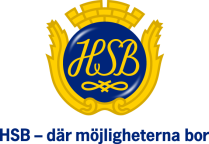 HSB NORMALSTADGAR 2011 FÖRHSB BOSTADSRÄTTSFÖRENINGKOLMILAN I STOCKHOLMInnehållsförteckningOM FÖRENINGEN	4§ 1 Bostadsrättsföreningens firma och säte	4§ 2 Bostadsrättsföreningens ändamål	4§ 3 Samverkan	4ÖVERGÅNG AV BOSTADSRÄTT OCH MEDLEMSKAP	4§ 4 Formkrav vid överlåtelse	4§ 5 Rätt till medlemskap	4Juridiska personer	4§ 6 Andelsförvärv	5§ 7 Familjerättsliga förvärv	5§ 8 Rätt att utöva bostadsrätten	5§ 9 Prövning av medlemskap	5§ 10 Nekat medlemskap	5AVGIFTER TILL BOSTADSRÄTTSFÖRENINGEN	5§ 11 Insats och årsavgift	5§ 12 Upplåtelse-, överlåtelse- och pantsättningsavgift samt avgift för andrahandsupplåtelse	5FÖRENINGSSTÄMMAN	6§ 13 Räkenskapsår och årsredovisning	6§ 14 Föreningsstämma	6§ 15 Motioner	6§ 16 Kallelse till föreningsstämma	6§ 17 Dagordning	6Ordinarie föreningsstämma	6Extra föreningsstämma	7§ 18 Rösträtt, ombud och biträde	7§ 19 Röstning	7§ 20 Protokoll vid föreningsstämma	7STYRELSE, REVISION OCH VALBEREDNING	7§ 21 Styrelse	7§ 22 Konstituering och firmateckning	7§ 23 Beslutförhet	7§ 24 Protokoll vid styrelsesammanträde	8§ 25 Revisorer	8§ 26 Valberedning	8FONDERING OCH UNDERHÅLL	8§ 27 Fonder	8Yttre fond	8Inre fond	8§ 28 Underhållsplan	8§ 29 Över- och underskott	8BOSTADSRÄTTSFRÅGOR	9§ 30 Utdrag ur lägenhetsförteckning	9§ 31 Bostadsrättshavarens ansvar	9Till lägenheten hör bland annat:	9§ 32 Bostadsrättsföreningens ansvar	10§ 33 Brand- och vattenledningsskada samt ohyra	10§ 34 Bostadsrättsföreningens övertagande av underhållsåtgärd	10§ 35 Förändring av bostadsrättslägenhet	10§ 36 Avhjälpande av brist	10§ 37 Ingrepp i lägenhet	10§ 38 Användning av bostadsrätten	10§ 39 Tillträde till lägenheten	11§ 40 Andrahandsupplåtelse	11§ 41 Inrymma utomstående	11§ 42 Ändamål med bostadsrätten	11§ 43 Avsägelse av bostadsrätt	11§ 44 Förverkandegrunder	12Rättelseanmodan, uppsägning och särskilda bestämmelser	12§ 45 Vissa meddelanden	13SÄRSKILDA BESLUT	14§ 46 Bostadsrättsföreningens fastighet och tomträtt	14§ 47 Särskilda regler för giltigt beslut	14§ 48 Utträde ur HSB	14§ 49 Upplösning	14OM FÖRENINGEN§ 1 Bostadsrättsföreningens firma och säteBostadsrättsföreningens firma är HSB Bostadsrättsförening Kolmilan i Stockholm. Styrelsen har sitt säte i Stockholm.§ 2 Bostadsrättsföreningens ändamålBostadsrättsföreningen har till ändamål att i bostadsrättsföreningens hus upplåta bostadslägenheter för permanent boende och lokaler åt medlemmarna till nyttjande utan tidsbegränsning och därmed främja medlemmarnas ekonomiska intressen. Vidare har bostadsrättsföreningen till ändamål att främja studie- och fritids-verksamhet inom bostadsrättsföreningen samt för att stärka gemenskapen och tillgodose gemensamma intressen och behov, främja serviceverksamhet och tillgänglighet med anknytning till boendet. Bostadsrättsföreningen ska i all verksamhet värna om miljön genom att verka för en långsiktig hållbar utveckling.Bostadsrätt är den rätt i bostadsrättsföreningen, som en medlem har på grund av upplåtelsen.Medlem som har bostadsrätt kallas bostadsrättshavare.§ 3 SamverkanBostadsrättsföreningen ska vara medlem i en HSB-förening, i det följande kallad HSB. HSB ska vara medlem i bostadsrättsföreningen.Bostadsrättsföreningens verksamhet ska bedrivas i samverkan med HSB.ÖVERGÅNG AV BOSTADSRÄTT OCH MEDLEMSKAP§ 4 Formkrav vid överlåtelseEtt avtal om överlåtelse av bostadsrätt genom köp ska upprättas skriftligen och skrivas under av säljaren och köparen. Köpehandlingen ska innehålla uppgift om den lägenhet som överlåtelsen avser samt ett pris. Motsvarande gäller vid byte och gåva.Om överlåtelseavtalet inte uppfyller formkraven är överlåtelsen ogiltig.§ 5 Rätt till medlemskapInträde i bostadsrättsföreningen kan beviljas den som är medlem i HSB och 1. kommer att erhålla bostadsrätt genom upplåtelse i bostadsrättsföreningens hus, eller2. övertar bostadsrätt i bostadsrättsföreningens hus.Om en bostadsrätt har övergått till bostadsrättshavarens make får maken nekas medlemskap i bostadsrätts-föreningen endast om maken inte är medlem i HSB. Vad som nu sagts får motsvarande tillämpning om bostadsrätt till bostadslägenhet övergått till annan närstående person som varaktigt sammanbodde med bostadsrättshavaren.Den som en bostadsrätt övergått till får inte nekas inträde i bostadsrätts-föreningen, om de villkor för medlemskap som föreskrivs i denna paragraf är uppfyllda och bostadsrättsföreningen skäligen bör godta honom som bostads-rättshavare. Om det kan antas att förvärvaren inte avser att bosätta sig permanent i bostadslägenheten har bostadsrättsföreningen i enlighet med bostadsrättföreningens ändamål rätt att neka medlemskap.Medlemskap får inte nekas på diskriminerande grund.Juridiska personerHSB ska beviljas medlemskap i bostadsrättsföreningen.Juridisk person som förvärvat bostadsrätt till en bostadslägenhet som inte är avsedd för fritidsändamål får nekas medlemskap. Kommun eller landsting som förvärvat bostadsrätt till bostadslägenhet får inte nekas medlemskap. En juridisk person som är medlem i bostadsrättsföreningen måste ha samtycke av bostadsrättsföreningens styrelse för att genom överlåtelse förvärva bostadsrätt till en bostadslägenhet som inte är avsedd för fritidsändamål. Samtycke behövs inte vid exekutiv försäljning eller tvångsförsäljning om den juridiska personen hade panträtt i bostaden eller vid förvärv som görs av en kommun eller ett landsting.§ 6 AndelsförvärvDen som förvärvat andel i bostadsrätt till bostadslägenhet ska beviljas medlemskap om bostadsrätten efter förvärvet innehas av makar, sambor eller andra med varandra varaktigt sammanboende närstående personer.§ 7 Familjerättsliga förvärvOm en bostadsrätt övergått genom bodelning, arv, testamente, bolagsskifte eller liknande förvärv och förvärvaren inte antagits till medlem, får bostadsrätts-föreningen uppmana förvärvaren att inom sex månader från uppmaningen visa att någon, som inte får nekas medlemskap i bostadsrättsföreningen har förvärvat bostadsrätten och sökt medlemskap. Om uppmaningen inte följs, får bostadsrätten tvångsförsäljas enligt bostadsrättslagen för förvärvarens räkning.§ 8 Rätt att utöva bostadsrättenNär en bostadsrätt övergått till ny innehavare, får denne utöva bostadsrätten endast om han eller hon är medlem eller beviljas medlemskap i bostadsrättsföreningen.Ett dödsbo efter en avliden bostads-rättshavare får utöva bostadsrätten trots att dödsboet inte är medlem i bostads-rättsföreningen. Tre år efter dödsfallet får bostadsrättsföreningen uppmana dödsboet att inom sex månader från uppmaningen visa att bostadsrätten har ingått i bodelning eller arvskifte eller att någon, som inte får nekas medlemskap i bostadsrättsföreningen, har förvärvat bostadsrätten och sökt medlemskap. Om uppmaningen inte följs, får bostadsrätten tvångsförsäljas för dödsboets räkning enligt bostadsrättslagen.En juridisk person som har panträtt i bostadsrätten och förvärvet skett genom tvångsförsäljning eller vid exekutiv försäljning, kan tre år efter förvärvet uppmanas att inom sex månader visa att någon, som inte får nekas medlemskap i bostadsrättsföreningen, har förvärvat bostadsrätten och sökt medlemskap.§ 9 Prövning av medlemskapFråga om att anta en medlem avgörs av styrelsen. Styrelsen är skyldig att avgöra frågan om medlemskap inom en månad från det att skriftlig och fullständig ansökan om medlemskap tagits emot av bostadsrätts-föreningen. För att pröva frågan om medlemskap kan bostadsrättsföreningen komma att begära kreditupplysning avseende sökanden.§ 10 Nekat medlemskapEn överlåtelse är ogiltig om den som bostadsrätten övergått till nekas medlemskap i bostadsrättsföreningen.Enligt bostadsrättslagen gäller särskilda regler vid exekutiv försäljning och tvångsförsäljning.AVGIFTER TILL BOSTADSRÄTTS-FÖRENINGEN§ 11 Insats och årsavgiftÅrsavgiften fördelas mellan bostadsrättslägenheterna i förhållande till lägenheternas insatser.Årsavgiften ska täcka bostadsrätts-föreningens löpande verksamhet. Årsavgiftens storlek ska medge att reservering för underhåll av bostadsrätts-föreningens fastighet kan ske enligt upprättad underhållsplan. Om inre fond finns ingår även fondering för inre underhåll.Insats för lägenhet beslutas av styrelsen.Beslut om ändring av insats ska alltid beslutas av föreningsstämma. Regler för giltigt beslut anges i bostadsrättslagen.Styrelsen beslutar om årsavgiftens storlek. Årsavgiften betalas månadsvis senast sista vardagen före varje kalendermånads början om inte styrelsen beslutar annat. Om inte årsavgiften betalas i rätt tid utgår dröjsmålsränta enligt räntelagen på den obetalda avgiften från förfallodagen till dess full betalning sker samt påminnelseavgift och inkassoavgift enligt lag om ersättning för inkassokostnader m.m.I årsavgiften ingående ersättning för värme och varmvatten, elektricitet, sophämtning eller konsumtionsvatten kan beräknas efter förbrukning. För informationsöverföring kan ersättning bestämmas till lika belopp per lägenhet.§ 12 Upplåtelse-, överlåtelse- och pantsättningsavgift samt avgift för andrahandsupplåtelseUpplåtelseavgift, överlåtelseavgift och pantsättningsavgift kan tas ut efter beslut av styrelsen.Bostadsrättsföreningen får ta ut överlåtelseavgift av bostadsrättshavaren med högst 3,5 procent av prisbasbeloppet. Bostadsrättsföreningen får ta ut pantsättningsavgift av bostadsrättshavaren med högst 1,5 procent av prisbasbeloppet. Prisbasbeloppet bestäms enligt socialförsäkringsbalken och fastställs för överlåtelseavgift vid ansökan om medlemskap och för pantsättningsavgift vid underrättelse om pantsättning. Avgift för andrahandsupplåtelse kan tas ut efter beslut av styrelsen. Bostadsrätts-föreningen får ta ut avgift för andrahands-upplåtelse av bostadsrättshavaren med högst 10 procent av prisbasbeloppet per år. Om en lägenhet upplåts under en del av ett år, beräknas den högsta tillåtna avgiften efter det antal kalendermånader som lägenheten är upplåten. Bostadsrättsföreningen får i övrigt inte ta ut särskilda avgifter för åtgärder som bostadsrättsföreningen ska vidta med anledning av lag eller författning.FÖRENINGSSTÄMMAN§ 13 Räkenskapsår och årsredovisningBostadsrättsföreningens räkenskapsår omfattar tiden 1 januari – 31 december.Senast sex veckor före ordinarie föreningsstämma ska styrelsen till revisorerna lämna årsredovisning. Denna består av förvaltningsberättelse, resultaträkning, balansräkning och tilläggsupplysningar.§ 14 FöreningsstämmaFöreningsstämman är bostadsrättsföreningens högsta beslutande organ.Ordinarie föreningsstämma ska hållas inom sex månader efter utgången av varje räkenskapsår.Extra föreningsstämma ska hållas när styrelsen finner skäl till det. Extra föreningsstämma ska också hållas om det skriftligen begärs av en revisor eller av minst en tiondel av samtliga röstberättigade.Begäran ska ange vilket ärende som ska behandlas.Föreningsstämman får besluta att den som inte är medlem ska ha rätt att närvara eller på annat sätt följa förhandlingarna vid föreningsstämman. Ett sådant beslut är giltigt endast om det biträds av samtliga röstberättigade som är närvarande vid föreningsstämman. Ombud, biträden och andra stämmofunktionärer har alltid rätt att närvara vid föreningsstämman.§ 15 MotionerMedlem, som önskar visst ärende behandlat på ordinarie föreningsstämma, ska skriftligen anmäla ärendet till styrelsen före februari månads utgång.§ 16 Kallelse till föreningsstämmaStyrelsen kallar till föreningsstämma. Kallelse till föreningsstämma ska innehålla uppgift om de ärenden som ska förekomma på föreningsstämman. Kallelse får utfärdas tidigast sex veckor före föreningsstämman och ska utfärdas senast två veckor före föreningsstämman. Kallelse sker genom anslag på lämplig plats inom bostadsrättsföreningens fastighet. Skriftlig kallelse ska enligt lag i vissa fall sändas till varje medlem vars postadress är känd för bostadsrättsföreningen.Bostadsrättsföreningen får då skriftlig kallelse krävs enligt lag använda elektroniska hjälpmedel. Närmare reglering av förutsättningar för användning av elektroniska hjälpmedel anges i lag.§ 17 DagordningOrdinarie föreningsstämmaVid ordinarie föreningsstämma ska förekomma:föreningsstämmans öppnandeval av stämmoordförande anmälan av stämmoordförandens val av protokollföraregodkännande av röstlängdfråga om närvarorätt vid föreningsstämmangodkännande av dagordningval av två personer att jämte stämmoordföranden justera protokollet val av minst två rösträknarefråga om kallelse skett i behörig ordninggenomgång av styrelsens årsredovisninggenomgång av revisorernas berättelsebeslut om fastställande av resultaträkning och balansräkningbeslut i anledning av bostadsrättsföreningens vinst eller förlust enligt den fastställda balansräkningenbeslut om ansvarsfrihet för styrelsens ledamöter  beslut om arvoden och principer för andra ekonomiska ersättningar för styrelsens ledamöter, revisorer, valberedning och de andra förtroendevalda som valts av föreningsstämman  beslut om antal styrelseledamöter och suppleanter val av styrelsens ordförande, styrelseledamöter och suppleanter presentation av HSB-ledamotbeslut om antal revisorer och suppleantval av revisor/er och suppleantbeslut om antal ledamöter i valberedningenval av valberedning, en ledamot utses till valberedningens ordförandeval av ombud och ersättare till distriktsstämmor samt övriga representanter i HSBav styrelsen till föreningsstämman hänskjutna frågor och av medlemmar anmälda ärenden som angivits i kallelsenföreningsstämmans avslutandeExtra föreningsstämmaPå extra föreningsstämma ska kallelsen, utöver punkt 1-8 ovan, ange de ärenden som ska behandlas samt extra föreningsstämmans avslutande.§ 18 Rösträtt, ombud och biträdePå föreningsstämma har varje medlem en röst. Innehar flera medlemmar bostadsrätt gemensamt har de tillsammans en röst. Innehar en medlem flera bostadsrätter i bostadsrätts-föreningen har medlemmen en röst.Medlem som inte betalat förfallen insats eller årsavgift har inte rösträtt. En medlems rätt vid föreningsstämma utövas av medlemmen personligen eller den som är medlemmens ställföreträdare enligt lag eller genom ombud. Ombud ska lämna in skriftlig daterad fullmakt. Fullmakten ska vara i original och gäller högst ett år från utfärdandet. Medlem får företrädas av valfritt ombud.Ombud får bara företräda en medlem. Medlem får medföra ett valfritt biträde. § 19 RöstningFöreningsstämmans beslut utgörs av den mening som har fått mer än hälften av de avgivna rösterna eller vid lika röstetal den mening som stämmoordföranden biträder. Vid personval anses den vald som har fått de flesta rösterna. Vid lika röstetal avgörs valet genom lottning om inte annat beslutas av föreningsstämman innan valet förrättas. För vissa beslut krävs särskild majoritet enligt bestämmelser i lag.Om röstsedel inte avlämnas eller röstsedel avlämnas utan röstningsuppgift (så kallad blank sedel) vid sluten omröstning anses inte röstning ha skett.§ 20 Protokoll vid föreningsstämmaOrdföranden vid föreningsstämman ska se till att det förs protokoll. I fråga om protokollets innehåll gäller att:röstlängden ska tas in i eller bifogas protokolletföreningsstämmans beslut ska föras in i protokollet, samtom röstning har skett ska resultatet anges i protokolletProtokollet ska undertecknas av stämmoordföranden och av valda justerare.Senast tre veckor efter föreningsstämman ska det justerade protokollet hållas tillgängligt hos bostadsrättsföreningen för medlemmarna. Protokoll ska förvaras betryggande.STYRELSE, REVISION OCH VALBEREDNING§ 21 StyrelseStyrelsen består av lägst tre och högst elva styrelseledamöter med högst fyra suppleanter. Av dessa utses en styrelse-ledamot och högst en suppleant för denne av styrelsen för HSB.Föreningsstämman väljer styrelsens ordförande och övriga styrelseledamöter och suppleanter.Mandattiden är högst två år. Styrelseledamot och suppleant kan väljas om. Om helt ny styrelse väljs av föreningsstämman ska mandattiden för hälften, eller vid udda tal närmast högre antal, vara ett år.§ 22 Konstituering och firmateckningStyrelsen konstituerar sig själv med undantag av styrelsens ordförande som väljs av föreningsstämma. Styrelsen utser inom sig sekreterare. Styrelsen utser också organisatör för studie- och fritidsverksamheten inom bostadsrätts-föreningen.Bostadsrättsföreningens firma tecknas av styrelsen. Styrelsen kan utse högst fyra personer, varav minst två styrelse-ledamöter, att två tillsammans teckna bostadsrättsföreningens firma.§ 23 BeslutförhetStyrelsen är beslutför när fler än hälften av hela antalet styrelseledamöter är närvarande. Som styrelsens beslut gäller den mening de flesta röstande förenar sig om. Vid lika röstetal gäller den mening som styrelsens ordförande biträder. När minsta antal ledamöter är närvarande krävs enhällighet för giltigt beslut.§ 24 Protokoll vid styrelsesammanträdeVid styrelsens sammanträden ska det föras protokoll. Protokollet ska justeras av ordföranden för sammanträdet och den ytterligare ledamot som styrelsen utser.Styrelseledamot har rätt att få avvikande mening antecknad till protokollet.Endast styrelseledamot och revisor har rätt att ta del av styrelseprotokoll. Styrelsen förfogar över möjligheten att låta annan ta del av styrelsens protokoll.Protokoll ska förvaras betryggande. Protokoll från styrelsesammanträde ska föras i nummerföljd.§ 25 RevisorerRevisorerna ska till antalet vara lägst två och högst tre, samt högst en suppleant. Av dessa utses alltid en revisor av HSB Riksförbund, övriga väljs av föreningsstämman. Mandattiden är fram till nästa ordinarie föreningsstämma. Revisorerna ska bedriva sitt arbete så att revisionen är avslutad och revisionsberättelsen lämnad senast tre veckor före föreningsstämman. Styrelsen ska lämna skriftlig förklaring till ordinarie föreningsstämma över gjorda anmärkningar i revisions-berättelsen.Årsredovisningshandlingar, revisionsberättelsen och styrelsens förklaring över gjorda anmärkningar i revisionsberättelsen ska hållas tillgängliga för medlemmarna minst två veckor före den föreningsstämma på vilken de ska behandlas.§ 26 ValberedningVid ordinarie föreningsstämma väljs valberedning.Mandattiden är fram till nästa ordinarie föreningsstämma. Valberedningen ska bestå av lägst två ledamöter. En ledamot utses av föreningsstämman till ordförande i valberedningen.Valberedningen bereder och föreslår personer till de förtroendeuppdrag som föreningsstämman ska tillsätta.Valberedningen ska till föreningsstämman lämna förslag på arvode och föreslå principer för andra ekonomiska ersättningar för styrelsens ledamöter och revisorer.FONDERING OCH UNDERHÅLL§ 27 FonderYttre fondBostadsrättsföreningen ska ha fond för yttre underhåll.Styrelsen ska i enlighet med upprättad underhållsplan reservera respektive ta i anspråk medel för yttre underhåll.Inre fond Bostadsrättsföreningen kan ha fond för inre underhåll av bostadsrättslägenheter.Överföring till fond för inre underhåll bestäms av styrelsen.Bostadsrättshavare får för att bekosta inre underhåll av lägenhet använda sig av den del av fonden som tillhör bostadsrättslägenheten. Bostadsrättslägenhetens andel av fonden bestäms utifrån förhållandet mellan insatsen för lägenheten och samtliga insatser för bostadsrätts-lägenheter i bostadsrättsföreningen, med avdrag för gjorda uttag.§ 28 UnderhållsplanStyrelsen ska:upprätta en underhållsplan för genomförande av underhåll av bostadsrättsföreningens fastighetårligen budgetera för att säkerställa att tillräckliga medel finns för underhåll av bostadsrättsföreningens fastighet se till att bostadsrättsföreningens egendom besiktigas i lämplig omfattning och i enlighet med bostadsrättsföreningens underhållsplan, samtregelbundet uppdatera underhållsplanen§ 29 Över- och underskottDet över- eller underskott som kan uppstå på bostadsrättsföreningens verksamhet ska, efter underhållsfondering, balanseras i ny räkning.BOSTADSRÄTTS-FRÅGOR§ 30 Utdrag ur lägenhetsförteckningBostadsrättshavare har rätt att få utdrag ur lägenhetsförteckningen beträffande sin bostadsrätt. Utdraget ska ange:lägenhetens beteckning, belägenhet, rumsantal och övriga utrymmendagen för Bolagsverkets registrering av den ekonomiska plan som ligger till grund för upplåtelsenbostadsrättshavarens namninsatsen för bostadsrättenvad som finns antecknat rörande pantsättning av bostadsrätten, samt datum för utfärdandet§ 31 Bostadsrättshavarens ansvarBostadsrättshavaren ska på egen bekostnad hålla lägenheten i gott skick. Det innebär att bostadsrättshavaren ansvarar för att såväl underhålla som reparera lägenheten och att bekosta åtgärderna. Bostadsrättshavaren bör teckna försäkring som omfattar bostadsrättshavarens underhålls- och reparationsansvar som följer av lag och dessa stadgar. Om bostadsrätts-föreningen tecknat en motsvarande försäkring till förmån för bostadsrätts-havaren svarar bostadsrättshavaren i förekommande fall för självrisk och kostnaden för åldersavdrag. Bostadsrättshavaren ska följa de anvisningar som bostadsrättsföreningen lämnar beträffande installationer avseende avlopp, värme, gas, el, vatten, ventilation, inredning av vind och anordning för informations-överföring. För vissa åtgärder i lägenheten krävs styrelsens tillstånd enligt § 37. De åtgärder bostadsrätts-havaren vidtar i lägenheten ska alltid utföras fackmässigt.Till lägenheten hör bland annat:ytskikt på rummens väggar, golv och tak jämte den underliggande behandling som krävs för att anbringa ytskiktet på ett fackmässigt sätt. Bostadsrättshavaren ansvarar också för fuktisolerande skikt i badrum och våtrumicke bärande innerväggarinredning i lägenheten och övriga utrymmen tillhörande lägenheten, exempelvis: sanitetsporslin, köksinredning, vitvaror såsom kyl/frys och tvättmaskin; bostadsrättshavaren svarar också för vattenledningar, avstängningsventiler och i förekommande fall anslutningskopplingar på vattenledning till denna inredninglägenhetens ytter- innerdörrar med tillhörande lister, foder, karm, tätningslister, beslag, handtag, brevinkast, lås inklusive nycklar mm; bostadsrättsföreningen svarar dock för målning av entrédörrens yttersida. Vid byte av lägenhetens ytterdörr ska den nya dörren motsvara de normer som vid utbytet gäller för brandklassning och ljuddämpning.glas i fönster och dörrar samt spröjs på fönster och i förekommande fall isolerglaskassetttill fönster och fönsterdörr hörande beslag, handtag, gångjärn, tätnings-lister, isolering samt målning; bostadsrätts-föreningen svarar dock för målning av utifrån synliga delar av fönster/ fönsterdörrmålning av radiatorer och värmeledningarledningar för avlopp, gas, vatten och anordningar för informations-överföring till de delar de är synliga i lägenheten och betjänar endast den aktuella lägenhetenarmaturer för vatten (blandare, duschmunstycke med mera) inklusive packning, avstängningsventiler och anslutningskopplingar på vattenledningklämringen runt golvbrunnen, rensning av golvbrunn och vattenlåseldstäder och braskaminerköksfläkt, kolfilterfläkt, spiskåpa, ventilationsdon och ventilationsfläkt om de inte är en del av husets ventilationssystem. Installation av anordning som påverkar husets ventilation kräver styrelsens tillståndsäkringsskåp, samtliga elledningar i lägenheten samt brytare, eluttag och fasta armaturerbrandvarnare, samtelburen golvvärme och handdukstork som bostadsrättshavare försett lägenheten medIngår i bostadsrättsupplåtelsen förråd, garage eller annat lägenhetskomplement har bostadsrättshavaren samma underhålls- och reparationsansvar för dessa utrymmen som för lägenheten enligt ovan. Detta gäller även mark som är upplåten med bostadsrätt.Om lägenheten är utrustad med balkong, altan eller hör till lägenheten mark/uteplats som är upplåten med bostadsrätt svarar bostadsrättshavaren för renhållning och snöskottning. För balkong/altan svarar bostadsrättshavaren för målning av insida av balkongfront/ altanfront samt golv. Målning utförs enligt bostadsrättsföreningens instruktioner. Om lägenheten är utrustad med takterrass ska bostadsrättshavaren därutöver se till att avrinning för dagvatten inte hindras. Vad avser mark/uteplats är bostadsrätts-havaren skyldig att följa bostadsrätts-föreningens anvisningar gällande skötsel av marken/uteplatsen.Bostadsrättshavaren är skyldig att till bostadsrättsföreningen anmäla fel och brister i sådan lägenhetsutrustning/ ledningar som bostadsrättsföreningen svarar för enligt denna stadge-bestämmelse eller enligt lag.§ 32 Bostadsrättsföreningens ansvarBostadsrättsföreningen svarar för att huset och bostadsrättsföreningens fasta egendom, med undantag för bostadsrätts-havarens ansvar enligt § 31, är väl underhållet och hålls i gott skick.Bostadsrättsföreningen svarar vidare för underhåll och reparationer av följande:ledningar för avlopp, värme, gas, elektricitet och vatten, om bostadsrättsföreningen har försett lägenheten med ledningarna och dessa tjänar fler än en lägenhet (så kallade stamledningar)ledningar för avlopp, gas, vatten och anordningar för informations-överföring som bostadsrätts-föreningen försett lägenheten med och som finns i golv, tak, lägenhets-avskiljande eller bärande väggradiatorer och värmeledningar i lägenheten som bostadsrätts-föreningen försett lägenheten medrökgångar (ej rökgångar i kakelugnar) och ventilationskanaler, inkluderat hela ventilationssystemet inklusive ventilationsdon samt även för spiskåpa/köksfläkt som utgör del av husets ventilation, samti förekommande fall för brevlåda, postbox och staket§ 33 Brand- och vattenledningsskada samt ohyraFör reparation på grund av brandskada eller vattenledningsskada (skada på grund av utströmmande tappvatten) svarar bostadsrättshavaren endast i begränsad omfattning i enlighet med bostadsrättslagen.Detta gäller även i tillämpliga delar om det finns ohyra i lägenheten.§ 34 Bostadsrättsföreningens övertagande av underhållsåtgärdBostadsrättsföreningen får utföra reparation samt byta inredning och utrustning som bostadsrättshavaren enligt § 31 ska svara för. Ett sådant beslut ska fattas av föreningsstämma och får endast avse åtgärd som företas i samband med omfattande underhåll eller ombyggnad av bostadsrättsföreningens hus och som berör bostadsrättshavarens lägenhet.§ 35 Förändring av bostadsrättslägenhetOm ett beslut som fattats på föreningsstämma innebär att en lägenhet som upplåtits med bostadsrätt kommer att förändras eller i sin helhet behöva tas i anspråk av bostadsrättsföreningen med anledning av en om- eller tillbyggnad ska bostadsrättshavaren ha gått med på beslutet. Om bostadsrättshavaren inte ger sitt samtycke till förändringen, blir beslutet ändå giltigt om minst två tredjedelar av de röstande har gått med på det och beslutet dessutom har godkänts av hyresnämnden.§ 36 Avhjälpande av bristOm bostadsrättshavaren försummar sitt ansvar för lägenhetens skick så att annans säkerhet äventyras eller det finns risk för omfattande skador på annans egendom och inte efter uppmaning avhjälper bristen i lägenhetens skick så snart som möjligt, får bostadsrätts-föreningen avhjälpa bristen på bostadsrättshavarens bekostnad.§ 37 Ingrepp i lägenhetBostadsrättshavaren får inte utan styrelsens tillstånd i lägenheten utföra åtgärd som innefattar:ingrepp i en bärande konstruktionändring av befintliga ledningar för avlopp, värme, gas eller vatten,inredande av vind ellerannan väsentlig förändring av lägenhetenStyrelsen får bara vägra att medge tillstånd till en åtgärd som avses i första stycket om åtgärden är till påtaglig skada eller olägenhet för bostadsrättsföreningen.§ 38 Användning av bostadsrättenVid användning av lägenheten ska bostadsrättshavaren se till att de som bor i omgivningen inte utsätts för störningar som i sådan grad kan vara skadliga för hälsan eller annars försämra deras bostadsmiljö att de inte skäligen bör tålas. Bostadsrättshavaren ska även i övrigt vid sin användning av lägenheten iaktta allt som fordras för att bevara sundhet, ordning och gott skick inom eller utanför huset. Bostadsrättshavaren ska hålla noggrann tillsyn över att dessa åligganden fullgörs också av de som hör till bostadsrättshavarens hushåll, de som besöker bostadsrättshavaren som gäst, någon som bostadsrättshavaren har inrymt eller någon som på uppdrag av bostadsrättshavaren utför arbete i lägenheten. Bostadsrättsföreningen kan anta ordningsregler. Ordningsreglerna ska vara i överensstämmelse med ortens sed. Bostadsrättshavaren ska följa bostadsrättsföreningens ordningsregler.Om det förekommer störningar i boendet ska bostadsrättsföreningen ge bostadsrättshavaren tillsägelse att se till att störningarna omedelbart upphör. Det gäller inte om bostadsrättshavaren sägs upp med anledning av att störningarna är särskilt allvarliga med hänsyn till deras art eller omfattning.Om bostadsrättshavaren vet eller har anledning att misstänka att ett föremål är behäftat med ohyra får detta inte tas in i lägenheten.§ 39 Tillträde till lägenhetenFöreträdare för bostadsrättsföreningen har rätt att få komma in i lägenheten när det behövs för tillsyn eller för att utföra arbete som bostadsrättsföreningen svarar för eller för att avhjälpa brist när bostadsrättshavaren försummar sitt ansvar för lägenhetens skick. När bostadsrättshavaren har avsagt sig bostadsrätten eller när bostadsrätten ska tvångsförsäljas är bostadsrättshavaren skyldig att låta lägenheten visas på lämplig tid. Bostadsrättsföreningen ska se till att bostadsrättshavaren inte drabbas av större olägenhet än nödvändigt.Bostadsrättsföreningen har rätt att komma in i lägenheten och utföra nödvändiga åtgärder för att utrota ohyra i huset eller på marken.Om bostadsrättshavaren inte lämnar tillträde när bostadsrättsföreningen har rätt till det kan bostadsrättsföreningen ansöka om särskild handräckning vid kronofogdemyndigheten.§ 40 AndrahandsupplåtelseEn bostadsrättshavare får upplåta sin lägenhet i andra hand till annan för självständigt brukande endast om styrelsen ger sitt skriftliga samtycke. Styrelsens samtycke bör begränsas till viss tid och ska lämnas om bostadsrättshavaren har skäl för upplåtelsen och bostadsrättsföreningen inte har någon befogad anledning att vägra samtycke. Om inte samtycke till andrahands-upplåtelse lämnas av styrelsen får bostadsrättshavaren ändå upplåta sin lägenhet i andra hand om hyresnämnden lämnar sitt tillstånd. När en juridisk person innehar en bostadslägenhet kan samtycke till andrahandsupplåtelse endast nekas om bostadsrättsföreningen har befogad anledning.Samtycke till andrahandsupplåtelse behövs inte:om en bostadsrätt har förvärvats vid exekutiv försäljning eller tvångs-försäljning enligt bostadsrättslagen av en juridisk person som hade panträtt i bostadsrätten och som inte antagits till medlem i bostadsrättsföreningen, ellerom lägenheten är avsedd för permanentboende och bostadsrätten till lägenheten innehas av en kommun eller ett landstingNär samtycke inte behövs ska bostadsrättshavaren genast meddela styrelsen om andrahandsupplåtelsen.§ 41 Inrymma utomståendeBostadsrättshavaren får inte inrymma utomstående personer i lägenheten, om det kan medföra men för bostadsrätts-föreningen eller någon annan medlem i bostadsrättsföreningen.§ 42 Ändamål med bostadsrättenBostadsrättshavaren får inte använda lägenheten för något annat ändamål än det avsedda.Bostadsrättsföreningen får dock endast åberopa avvikelse som är av avsevärd betydelse för bostadsrättsföreningen eller någon medlem i bostadsrättsföreningen.§ 43 Avsägelse av bostadsrättEn bostadsrättshavare får avsäga sig bostadsrätten tidigast efter två år från upplåtelsen och därigenom bli fri från sina förpliktelser som bostadsrättshavare. Avsägelsen ska göras skriftligen hos styrelsen.Vid en avsägelse övergår bostadsrätten till bostadsrättsföreningen vid det månadsskifte som inträffar närmast efter tre månader från avsägelsen eller vid det senare månadsskifte som angetts i avsägelsen.§ 44 FörverkandegrunderNyttjanderätten till en lägenhet som innehas med bostadsrätt och som tillträtts är förverkad och bostadsrättsföreningen har rätt att säga upp bostadsrättshavaren till avflyttning enligt följande:1. Dröjsmål med insats eller upplåtelseavgiftom bostadsrättshavaren dröjer med att betala insats eller upplåtelseavgift utöver två veckor från det att bostadsrätts-föreningen efter förfallodagen anmanat bostadsrättshavaren att fullgöra sin betalningsskyldighet2. Dröjsmål med årsavgift eller avgift för andrahandsupplåtelseom bostadsrättshavaren dröjer med att betala årsavgift eller avgift för andrahandsupplåtelse, när det gäller en bostadslägenhet, mer än en vecka efter förfallodagen eller, när det gäller en lokal, mer än två vardagar efter förfallodagen3. Olovlig upplåtelse i andra handom bostadsrättshavaren utan nödvändigt samtycke eller tillstånd upplåter lägenheten i andra hand4. Annat ändamålom lägenheten används för annat ändamål än det avsedda5. Inrymma utomståendeom bostadsrättshavaren inrymmer utomstående personer till men för bostadsrättsföreningen eller annan medlem6. Ohyraom bostadsrättshavaren eller den, som lägenheten upplåtits till i andra hand, genom vårdslöshet är vållande till att det finns ohyra i lägenheten eller om bostadsrättshavaren genom att inte utan oskäligt dröjsmål underrätta styrelsen om att det finns ohyra i lägenheten bidrar till att ohyran sprids i huset7. Vanvård, störningar och liknandeom lägenheten på annat sätt vanvårdas eller om bostadsrättshavaren eller den som bostadsrätten är upplåten till i andra hand utsätter boende i omgivningen för störningar, inte iakttar sundhet, ordning och gott skick eller inte följer bostadsrättsföreningens ordningsregler8. Vägrat tillträdeom bostadsrättshavaren inte lämnar tillträde till lägenheten när bostadsrätts-föreningen har rätt till tillträde och bostadsrättshavaren inte kan visa en giltig ursäkt för detta9. Skyldighet av synnerlig viktom bostadsrättshavaren inte fullgör skyldighet som går utöver det han ska göra enligt bostadsrättslagen och det måste anses vara av synnerlig vikt för bostadsrättsföreningen att skyldigheten fullgörs, samt10. Brottsligt förfarandeom lägenheten helt eller till väsentlig del används för näringsverksamhet eller därmed likartad verksamhet, vilken utgör eller i vilken till en inte oväsentlig del ingår brottsligt förfarande eller om lägenheten används för tillfälliga sexuella förbindelser mot ersättning.En uppsägning ska vara skriftlig.Nyttjanderätten är inte förverkad, om det som ligger bostadsrättshavaren till last är av ringa betydelse.Rättelseanmodan, uppsägning och särskilda bestämmelserPunkt 3-5 och 7-9Uppsägning enligt punkt 3-5 eller 7–9 får ske om bostadsrättshavaren låter bli att efter tillsägelse vidta rättelse utan dröjsmål.Punkt 1-6 och 7-9Är nyttjanderätten enligt punkt 1–5 eller 7–9 förverkad men sker rättelse innan bostadsrättsföreningen har sagt upp bostadsrättshavaren till avflyttning, får bostadsrättshavaren inte därefter skiljas från lägenheten på den grunden. Detta gäller inte om nyttjanderätten är förverkad på grund av särskilt allvarliga störningar i boendet.Bostadsrättshavaren får inte heller skiljas från lägenheten enligt punkt 6 eller 9 om bostadsrättsföreningen inte har sagt upp bostadsrättshavaren till avflyttning inom tre månader från den dag då bostadsrättsföreningen fick reda på förhållande som avses.Punkt 2Är nyttjanderätten enligt punkt 2 förverkad på grund av dröjsmål med betalning av årsavgift eller avgift för andrahands-upplåtelse, och har bostadsrättsföreningen med anledning av detta sagt upp bostadsrättshavaren till avflyttning, får denne på grund av dröjsmålet inte skiljas från lägenheten:om avgiften – när det är fråga om en bostadslägenhet – betalas inom tre veckor från det att bostadsrätts-havaren har delgetts underrättelse om möjligheten att få tillbaka lägenheten genom att betala avgiften inom denna tid, och meddelande om uppsägningen och anledningen till denna har lämnats till socialnämnden i den kommun där lägenheten är belägenom avgiften – när det är fråga om en lokal – betalas inom två veckor från det att bostadsrättshavaren har delgetts underrättelse om möjligheten att få tillbaka lägenheten genom att betala avgiften inom denna tidÄr det fråga om en bostadslägenhet får en bostadsrättshavare inte heller skiljas från lägenheten om bostadsrättshavaren har varit förhindrad att betala avgiften inom den tid som anges i första stycket 1 på grund av sjukdom eller liknande oförutsedd omständighet och avgiften har betalats så snart det var möjligt, dock senast när tvisten om avhysning avgörs i första instans. Vad som sägs i första stycket gäller inte om bostadsrättshavaren, genom att vid upprepade tillfällen inte betala avgiften, har åsidosatt sina förpliktelser i så hög grad att bostadsrättshavaren skäligen inte bör få behålla lägenheten. Beslut om avhysning får meddelas tidigast tredje vardagen efter utgången av den tid som anges i första stycket 1 eller 2.Punkt 3 Uppsägning enligt punkt 3 får dock, om det är fråga om en bostadslägenhet, inte ske om bostadsrättshavaren utan dröjsmål ansöker om tillstånd till upplåtelsen och får ansökan beviljad. Bostadsrättshavaren får endast skiljas från lägenheten om bostadsrätts-föreningen har sagt till bostadsrätts-havaren att vidta rättelse. Uppmaningen att vidta rättelse ska ske inom två månader från den dag då bostadsrätts-föreningen fick reda på förhållande som avses i punkt 3.Punkt 7Vid särskilt allvarliga störningar i boendet gäller vad som sägs i punkt 7 även om någon tillsägelse om rättelse inte har skett. Tillsägelse om rättelse ska alltid ske om bostadsrätten är upplåten i andra hand. Innan uppsägning får ske av bostadslägenhet enligt punkt 7 ska socialnämnden underrättas. Vid särskilt allvarliga störningar får uppsägning ske utan underrättelse till socialnämnden, en kopia av uppsägningen ska dock skickas till socialnämnden.Punkt 10En bostadsrättshavare kan skiljas från lägenheten enligt punkt 10 endast om bostadsrättsföreningen har sagt upp bostadsrättshavaren till avflyttning inom två månader från det att bostadsrätts-föreningen fick reda på förhållandet. Om det brottsliga förfarandet har angetts till åtal eller om förundersökning har inletts inom samma tid, har bostadsrätts-föreningen dock kvar sin rätt till uppsägning intill dess att två månader har gått från det att domen i brottmålet har vunnit laga kraft eller det rättsliga förfarandet har avslutats på något annat sätt.§ 45 Vissa meddelandenNär meddelande enligt nedan har skickats från bostadsrättsföreningen i rekommenderat brev under mottagarens vanliga adress har bostadsrättsföreningen gjort vad som krävs av den:tillsägelse om störningar i boendettillsägelse att avhjälpa bristuppmaning att betala insats eller upplåtelseavgifttillsägelse att vidta rättelsemeddelande till socialnämndenunderrättelse till panthavare angående obetalda avgifter till bostadsrättsföreningenuppmaning till juridiska personer, dödsbon med flera angående nekat medlemskapAndra meddelanden till medlemmarna sker genom anslag på lämplig plats inom föreningens fastighet eller genom brev.Bostadsrättsföreningen får till medlemmarna eller till någon annan då krav enligt lag finns på skriftlig information använda elektroniska hjälpmedel. Närmare reglering av förutsättningar för användning av elektroniska hjälpmedelanges i lag.SÄRSKILDA BESLUT§ 46 Bostadsrättsföreningens fastighet och tomträttStyrelsen eller firmatecknare får inte utan föreningsstämmans godkännande avhända bostadsrättsföreningens fastighet, del av fastighet eller tomträtt. Styrelsen eller firmatecknare får inte heller riva eller besluta om väsentliga förändringar av bostadsrättsföreningens hus eller mark såsom väsentliga till-, ny- och ombyggnader av sådan egendom. Styrelsen eller firmatecknare får ansöka om inteckning eller annan inskrivning i bostadsrättsföreningens fastighet eller tomträtt.§ 47 Särskilda regler för giltigt beslutFör giltigheten av följande beslut krävs godkännande av styrelsen för HSB:beslut att överlåta bostadsrätts-föreningens fastighet, del av fastighet eller tomträttbeslut om ändring av bostadsrätts-föreningens stadgarFör giltigheten av följande beslut krävs godkännande av styrelsen för HSB och HSB Riksförbund:beslut att bostadsrättsföreningen ska träda i likvidation eller fusioneras med annan juridisk personbeslut om ändring av bostadsrätts-föreningens stadgar som inte överensstämmer med av HSB Riksförbund rekommenderade normalstadgar för bostadsrätts-föreningar§ 48 Utträde ur HSBOm ett beslut innebär att bostadsrättsföreningen begär sitt utträde ur HSB blir beslutet giltigt om det fattas på två på varandra följande förenings-stämmor och på den senare förenings-stämman biträtts av minst två tredjedelar av de röstande.    Vid utträde ur HSB ska bostadsrätts-föreningens stadgar och firma ändras utan tillämpning av § 47.§ 49 UpplösningOm bostadsrättsföreningen upplöses ska behållna tillgångar tillfalla medlemmarna i förhållande till bostadsrättslägenheternas insatser.